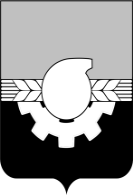 Администрация города КемеровоКОМИТЕТ ПО УПРАВЛЕНИЮ МУНИЦИПАЛЬНЫМ ИМУЩЕСТВОМ                                                                ПРОТОКОЛ № 4заседания комиссии по рассмотрению заявокна участие в открытом аукционе          ОА № 04/21 ЗИ-КУМИг. Кемерово                                                                                                                         17.03.2021Организатор: Комитет по управлению муниципальным имуществом г. КемеровоКомиссия в составе: 7 человекПрисутствовало: 6 человекПроцедура рассмотрения заявок на участие в открытом аукционе ОА № 04/21 ЗИ-КУМИ проводилась единой комиссией в 10:00 часов (время местное) «17» марта 2021 года по         адресу: г. Кемерово, ул. Притомская набережная, 7б, каб. 304.Извещение о проведении настоящего аукциона было опубликовано на сайтах: www.kumi-kemerovo.ru, www.pravo-kemerovo.ruАдрес электронной почты организатора: kseniash_kumi@mail.ru,  alexandra_kumi@mail.ruНомер телефона, факса: тел.8 (384-2) 36-95-72, 34-94-19Адрес организатора: г. Кемерово, ул. Притомская набережная, 7б.На заседании комиссии присутствовали:Председатель комиссии:Н.Ю. Хаблюк - председатель комитета по управлению муниципальным  имуществом города КемеровоЧлены комиссии:1. А.С. Максаков – начальник  отдела обеспечения оборота имущества комитета по управлению муниципальным имуществом города Кемерово;2. Т.В. Дробченко – главный специалист  отдела обеспечения оборота имущества комитета по управлению муниципальным имуществом города Кемерово;3. К.Д. Шрайнер – главный специалист  отдела обеспечения оборота имущества комитета по управлению муниципальным имуществом города Кемерово; 4. А.А. Серб –  главный специалист  отдела обеспечения оборота имущества комитета по управлению муниципальным имуществом города Кемерово;5. И.В. Айкина – начальник отдела земельно-имущественных отношений комитета по управлению муниципальным имуществом города Кемерово.Предмет аукциона: Право на заключение договоров на размещение нестационарных торговых объектов (далее - НТО):Лот № 1:- тип НТО – прилавок;- вид торговли – розничная;- назначение (специализация) торговли – непродовольственный;- площадь НТО – 3 кв.м;- место размещения НТО – южнее земельного участка с кадастровым номером 42:04:0316001:18, часть земельного участка площадью 5 кв.м., из земельного участка находящегося в муниципальной собственности, с кадастровым номером 42:04:0000000:1540, реестровым номером 737401.До окончания указанного в извещении о проведении открытого аукциона срока  подачи                заявок на участие в аукционе  в отношении лота № 1 не  было зарегистрировано ни одной  заявки.Решения членов комиссииВ соответствии с пунктом 6.23 порядка организации и проведения торгов на право заключения  договоров на размещение нестационарных торговых объектов на землях или земельных участках, находящихся в государственной или муниципальной собственности, государственная собственность на которые не разграничена на территории Кемеровской области,                    без предоставления земельных участков и установления сервитута, утвержденного постановлением Коллегии Администрации Кемеровской области от 30.11.2010 № 530  «Об установлении порядка разработки и утверждения схемы  размещения нестационарных торговых объектов органом местного самоуправления, определенным в соответствии с уставом                 соответствующего муниципального образования, в также порядка организации и проведения   торгов на право заключения договоров на размещение нестационарных торговых объектов на  землях или земельных участках, находящихся в государственной или муниципальной собственности, государственная собственность на которые не разграничена на территории Кемеровской области, без предоставления земельных участков и установления сервитута»                (далее- Порядок), аукцион  в отношении лота № 1 признан несостоявшимся.Лот № 2:- тип НТО – прилавок;- вид торговли – розничная;- назначение (специализация) торговли – непродовольственный;- площадь НТО – 3 кв.м;- место размещения НТО – южнее земельного участка с кадастровым номером    42:04:0316001:18,   часть    земельного участка площадью 5 кв.м., из земельного участка находящегося в муниципальной собственности, с кадастровым номером 42:04:0000000:1540, реестровым номером 737401.До окончания указанного в извещении о проведении открытого аукциона срока  подачи                заявок на участие в аукционе  в отношении лота № 2 не  было зарегистрировано ни одной  заявки.Решения членов комиссии:В соответствии с пунктом 6.23 Порядка, аукцион в отношении лота № 2 признан несостоявшимся.Лот № 3:  тип НТО – прилавок;- вид торговли – розничная;- назначение (специализация) торговли – непродовольственный;- площадь НТО – 3 кв.м;- место размещения НТО – западнее земельного участка с кадастровым номером 42:04:0000000:1622, часть земельного участка площадью 5 кв.м., из земельного участка находящегося в муниципальной собственности, с кадастровым номером 42:04:0000000:1669, реестровым номером 755964.До окончания указанного в извещении о проведении открытого аукциона срока  подачи                заявок на участие в аукционе  в отношении лота № 3 не  было зарегистрировано ни одной  заявки.Решения членов комиссии:В соответствии с пунктом 6.23 Порядка, аукцион в отношении лота № 3 признан несостоявшимся.Лот № 4:- тип НТО – прилавок;- вид торговли – розничная;- назначение (специализация) торговли – непродовольственный;- площадь НТО – 3 кв.м;- место размещения НТО – западнее земельного участка с кадастровым номером 42:04:0000000:1622, часть земельного участка площадью 5 кв.м., из земельного участка находящегося в муниципальной собственности, с кадастровым номером 42:04:0000000:1669, реестровым номером 755964. До окончания указанного в извещении о проведении открытого аукциона срока  подачи                заявок на участие в аукционе  в отношении лота № 4 не  было зарегистрировано ни одной  заявки.Решения членов комиссии:В соответствии с пунктом 6.23 Порядка, аукцион в отношении лота № 4 признан несостоявшимся.Лот № 5:- тип НТО – прилавок;- вид торговли – розничная;- назначение (специализация) торговли – непродовольственный;- площадь НТО – 3 кв.м;- место размещения НТО – ул. Радищева, северо – западнее дома №1, часть земельного участка площадью 5 кв.м., из земельного участка находящегося в муниципальной собственности, с кадастровым номером 42:24:0101037:189, реестровым номером 733486.До окончания указанного в извещении о проведении открытого аукциона срока  подачи                заявок на участие в аукционе  в отношении лота № 5 не  было зарегистрировано ни одной  заявки.Решения членов комиссии:В соответствии с пунктом 6.23 Порядка, аукцион в отношении лота № 5 признан несостоявшимся.Лот № 6:- тип НТО – прилавок;- вид торговли – розничная;- назначение (специализация) торговли – непродовольственный;- площадь НТО – 3 кв.м;- место размещения НТО – ул. Радищева, северо – западнее дома №1, часть земельного участка площадью 5 кв.м., из земельного участка находящегося в муниципальной собственности, с кадастровым номером 42:24:0101037:189, реестровым номером 733486.До окончания указанного в извещении о проведении открытого аукциона срока  подачи                заявок на участие в аукционе  в отношении лота № 6 не  было зарегистрировано ни одной  заявки.Решения членов комиссии:В соответствии с пунктом 6.23 Порядка, аукцион в отношении лота № 6 признан несостоявшимся.Настоящий протокол составлен на 4 (четырех) страницах и подлежит хранению в течение трех лет от даты подписания.Подписи членов комиссии:Н.Ю. Хаблюк __________________                                    К.Д. Шрайнер _________________А.С. Максаков _________________                                     А.А. Серб ____________________И.В. Айкина ___________________                                   Т.В. Дробченко _________________